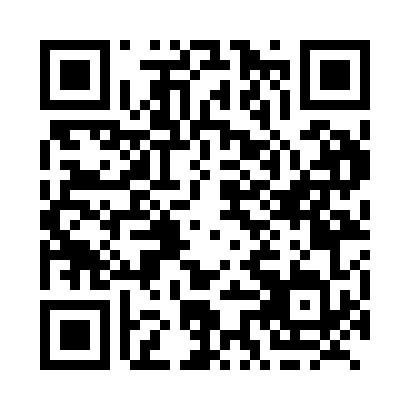 Prayer times for Spillway, Newfoundland and Labrador, CanadaMon 1 Jul 2024 - Wed 31 Jul 2024High Latitude Method: Angle Based RulePrayer Calculation Method: Islamic Society of North AmericaAsar Calculation Method: HanafiPrayer times provided by https://www.salahtimes.comDateDayFajrSunriseDhuhrAsrMaghribIsha1Mon3:215:191:246:559:2811:262Tue3:225:201:246:549:2811:263Wed3:225:211:246:549:2711:264Thu3:235:211:246:549:2711:265Fri3:235:221:246:549:2611:256Sat3:245:231:256:549:2611:257Sun3:245:241:256:549:2511:258Mon3:255:251:256:539:2511:259Tue3:255:261:256:539:2411:2510Wed3:265:271:256:539:2311:2411Thu3:265:281:256:539:2311:2412Fri3:275:291:266:529:2211:2413Sat3:275:301:266:529:2111:2314Sun3:285:311:266:519:2011:2315Mon3:295:321:266:519:1911:2316Tue3:295:331:266:509:1811:2217Wed3:305:341:266:509:1811:2218Thu3:305:351:266:499:1711:2119Fri3:315:361:266:499:1511:2120Sat3:325:371:266:489:1411:2021Sun3:335:391:266:489:1311:1822Mon3:355:401:266:479:1211:1623Tue3:375:411:266:469:1111:1424Wed3:405:421:266:469:1011:1225Thu3:425:441:266:459:0811:0926Fri3:445:451:266:449:0711:0727Sat3:475:461:266:439:0611:0528Sun3:495:481:266:439:0411:0229Mon3:515:491:266:429:0311:0030Tue3:535:501:266:419:0110:5831Wed3:565:521:266:409:0010:55